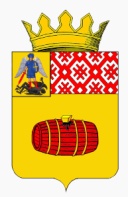 АДМИНИСТРАЦИЯ МУНИЦИПАЛЬНОГО ОБРАЗОВАНИЯ «ВЕЛЬСКИЙ МУНИЦИПАЛЬНЫЙ РАЙОН» АРХАНГЕЛЬСКОЙ ОБЛАСТИРАСПОРЯЖЕНИЕ                                          04  мая  2018 года    №  395-рг. Вельск О назначении  должностных лиц, ответственных за подготовку полугодовой формы федерального статистического наблюдения № 1-Контроль «Сведения об осуществлении государственного контроля (надзора) и муниципального контроля»,  размещение  информации в ГАС «Управление и действительность электронных подписей для работы в ГАС «Управление»В соответствии с Федеральным законом от 26 декабря 2008 года N 294-ФЗ "О защите прав юридических лиц и индивидуальных предпринимателей при осуществлении государственного контроля (надзора) и муниципального контроля", статьей 7 Федерального закона 06.10.2003 №  131-ФЗ «Об общих принципах организации местного самоуправления в Российской Федерации», приказом Росстата от 21 декабря 2011 года № 503 "Об утверждении статистического инструментария для организации Минэкономразвития России федерального статистического наблюдения за осуществлением государственного контроля (надзора) и муниципального контроля",  постановлением Правительства РФ от 05 апреля 2010 года № 215 «Об утверждении Правил подготовки докладов об осуществлении государственного контроля (надзора), муниципального контроля в соответствующих сферах деятельности и об эффективности такого контроля (надзора)» и постановлением  Правительства Архангельской области от 16 октября 2012 года № 478-пп "Об утверждении Правил подготовки сводных докладов об осуществлении на территории Архангельской области регионального государственного контроля (надзора) и муниципального контроля":  1. Назначить:1.1  Главного специалиста Общего отдела администрации МО «Вельский муниципальный район» Трофимову Валентину Григорьевну ответственной за подготовку в установленном порядке:	а) сведений об осуществлении государственного контроля (надзора) и муниципального контроля на территории Вельского муниципального района по форме № 1-Контроль, утвержденной приказом Росстата от 21 декабря 2011 года N 503 "Об утверждении статистического инструментария для организации Минэкономразвития России федерального статистического наблюдения за осуществлением государственного контроля (надзора) и муниципального контроля";	б) Докладов об осуществлении муниципального контроля в соответствующих сферах деятельности на территории Вельского муниципального района, об эффективности такого контроля в соответствии с постановлением  Правительства Архангельской области от 16 октября 2012 года № 478-пп "Об утверждении Правил подготовки сводных докладов об осуществлении на территории Архангельской области регионального государственного контроля (надзора) и муниципального контроля".1.2  Главного специалиста отдела компьютерного, информационного обеспечения и технической защиты информации Петрова Сергея Валентиновича:а)  ответственным за размещение в ГАС «Управление» сведений об осуществлении государственного контроля (надзора) и муниципального контроля на территории Вельского муниципального района по форме № 1-Контроль, сводного доклада об осуществлении муниципального контроля на территории МО «Вельский муниципальный район»;б) действительность электронных подписей для работы в ГАС «Управление».            2. Руководителям структурных подразделений администрации МО «Вельский муниципальный район»: Управлению капитального строительства, архитектуры и экологии, Комитету по управлению муниципальным имуществом и земельными ресурсами, Управлению ТЭК и ЖКХ, Отделу промышленности, транспорта и связи и лесного контроля, Отделу потребительского рынка, предпринимательства и защиты прав потребителей  ежегодно предоставлять в Общий отдел администрации МО «Вельский муниципальный район» в электронной форме (Эл. адрес: kadrivmr@yandex.ru):           а)  в срок до  5 июля  календарного года и 10 января, следующего за отчетным годом, отчет формы № 1-КОНТРОЛЬ и пояснительную записку к нему и Доклад об осуществлении муниципального контроля в соответствующих сферах деятельности и об эффективности такого контроля, согласно установленных форм;          б)  в срок до 15 декабря  сводный план проведения плановых проверок юридических лиц и индивидуальных предпринимателей на последующий год, согласно установленной формы.           3.  Рекомендовать главам городских и сельских поселений МО «Вельский муниципальный район ежегодно предоставлять в Общий отдел администрации МО «Вельский муниципальный район» в электронной форме (Эл. адрес: kadrivmr@yandex.ru):           а) в срок до  5 июля  календарного года и 10 января, следующего за отчетным годом,  Отчет формы № 1-КОНТРОЛЬ, пояснительную записку к нему и Доклад об осуществлении муниципального контроля в соответствующих сферах деятельности и об эффективности такого контроля, согласно установленных форм.            б) в срок до 15 декабря  сводный план проведения плановых проверок юридических лиц и индивидуальных предпринимателей на последующий год, согласно установленной формы.             4. Размещать сводный доклад об организации и проведении муниципального контроля в  МО «Вельский муниципальный район»	  на официальном сайте администрации МО «Вельский муниципальный район».             5. Контроль за исполнением настоящего постановления возложить на исполняющего обязанности руководителя аппарата администрации МО «Вельский муниципальный район» Семакову Татьяну Николаевну.             6. Настоящее постановление вступает в силу со дня подписания.Глава муниципального образования«Вельский муниципальный район»                                            В.Г. Шерягин